БІЛОЦЕРКІВСЬКА МІСЬКА РАДАКИЇВСЬКОЇ ОБЛАСТІР І Ш Е Н Н Явід 25 травня  2017 року                                                                      № 853-32-VIIПро поновлення договору оренди земліфізичній особі-підприємцю Мазуревич Марії ВікторівніРозглянувши заяву  фізичної особи-підприємця, протокол постійної комісії з питань  земельних відносин та земельного кадастру, планування території, будівництва, архітектури, охорони пам’яток, історичного середовища та благоустрою від 31 березня 2017 року № 80, відповідно до ст. ст. 12,  93,122,124,125 Земельного кодексу України, ст. 33 Закону України «Про оренду землі», ч. 5 ст. 16 Закону України «Про Державний земельний кадастр», пункту 34 частини 1 ст. 26 Закону України «Про місцеве самоврядування в Україні», міська рада вирішила:         1. Поновити договір оренди землі від 14 березня 2012 року № 35, який зареєстрований в управлінні Держкомзему у м. Біла Церква Київської області 29 березня 2012 року                                        № 321030004000566 фізичній особі-підприємцю Мазуревич Марії Вікторівні під розміщення вхідної групи до власного існуючого нежитлового приміщення – магазину за адресою: вулиця Фастівська,2 площею 0,0073 га  (з них: під спорудами – 0,0036 га, під проїздами, проходами, площадками – 0,0037 га) строком на 10 (десять) років, за рахунок земель населеного пункту м. Біла Церква. Кадастровий номер: 3210300000:03:004:0074.2. Особі, зазначеній в цьому рішенні, укласти та зареєструвати у встановленому порядку договір  оренди землі.        3. Контроль за виконанням цього рішення покласти на постійну комісію з питань  земельних відносин та земельного кадастру, планування території, будівництва, архітектури, охорони пам’яток, історичного середовища та благоустроюМіський голова	           Г.А. Дикий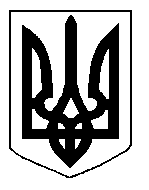 